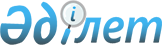 Об определении критериев по выбору видов отчуждения коммунального имущества района Биржан салПостановление акимата района Биржан сал Акмолинской области от 28 марта 2018 года № а-3/126. Зарегистрировано Департаментом юстиции Акмолинской области 11 апреля 2018 года № 6535
      Примечание РЦПИ.

      В тексте документа сохранена пунктуация и орфография оригинала.
      В соответствии с Законом Республики Казахстан от 23 января 2001 года "О местном государственном управлении и самоуправлении в Республике Казахстан" и на основании постановления Правительства Республики Казахстан от 09 августа 2011 года № 920 "Об утверждении Правил продажи объектов приватизации", акимат района ПОСТАНОВЛЯЕТ:
      1. Определить критерии по выбору видов отчуждения коммунального имущества района Биржан сал согласно приложению.
      2. Признать утратившим силу постановление акимата Енбекшильдерского района от 26 апреля 2016 года № а-5/81 "Об определении критериев по выбору видов отчуждения коммунального имущества Енбекшильдерского района" (зарегистрировано в Реестре государственной регистрации нормативных правовых актов под № 5378, опубликовано 24 июня 2016 года в информационно-правовой системе "Әділет").
      3. Контроль за исполнением настоящего постановления возложить на заместителя акима района, курирующего данный вопрос.
      4. Настоящее постановление вступает в силу со дня государственной регистрации в Департаменте юстиции Акмолинской области и вводится в действие со дня официального опубликования. Критерии по выбору видов отчуждения коммунального имущества района Биржан сал
					© 2012. РГП на ПХВ «Институт законодательства и правовой информации Республики Казахстан» Министерства юстиции Республики Казахстан
				
      Исполняющий обязанности
акима района

Е.Сабиров
Приложение
к постановлению акимата
района Биржан сал
от "28" 03 2018 года
№ а-3/126
№
наименования критерий
вид отчуждения
1.
При отсутствии заинтересованности государства в дальнейшем контроле над объектом государственной собственности
приватизация в форме аукциона
2.
При необходимости сохранения контроля со стороны государства на определенный период времени путем установления условий продажи (сохранения профиля деятельности, погашение кредиторской задолженности, погашение задолженности по заработной плате и другие условия)
приватизация в форме тендера